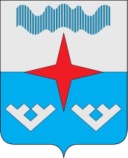 СОВЕТ ДЕПУТАТОВ СЕЛЬСКОГО ПОСЕЛЕНИЯ«ПРИМОРСКО-КУЙСКИЙ СЕЛЬСОВЕТ» ЗАПОЛЯРНОГО РАЙОНА НЕНЕЦКОГО АВТОНОМНОГО ОКРУГА37-е заседание  6-го созываРЕШЕНИЕот 14 июня 2022 года № 3 (192)Об установлении нормы предоставления и учетной нормы площади жилого помещения в  Сельском поселении «Приморско-Куйский сельсовет» Заполярного района  Ненецкого автономного округаВ соответствии с ч. 2 и ч. 5 статьи 50 Жилищного кодекса Российской Федерации Совет депутатов Сельского поселения «Приморско-Куйский сельсовет» ЗР НАО РЕШИЛ:Установить норму предоставления площади жилого помещения по договору социального найма в размере:1.1.  для одиноко проживающего гражданина – не менее 25 квадратных метров общей площади жилого помещения;        1.2  для семей, состоящих из двух и более человек  – не менее 16 квадратных метров общей площади жилого помещения на одного человека;        1.3.  при невозможности предоставления жилого помещения по норме, допускается превышение указанной нормы на семью ( одиноко проживающего гражданина) не более чем на 14 квадратных метров.         2. Установить учетную норму площади жилого помещения в целях определения уровня обеспеченности граждан общей площадью жилого помещения в целях их принятия на учет в качестве нуждающихся в жилых помещениях, предоставляемых на основании договора социального найма, в размере 12 квадратных метров общей площади жилого помещения.          3. Признать утратившим силу Решение Совета депутатов муниципального образования «Приморско-Куйский сельсовет» Ненецкого автономного округа № 4 ( 34) от 25.04.2019 г. «Об установлении нормы предоставления и учетной нормы площади жилого помещения в муниципальном образовании «Приморско-Куйский сельсовет» Ненецкого автономного округа.        4.  Настоящее решение вступает в силу после его официального опубликования                  ( обнародования).Глава Сельского поселения«Приморско-Куйский сельсовет» ЗР НАО                                                          Л.М.Чупров              